Wenn Sie den Vertrag widerrufen wollen, dann füllen Sie bitte dieses Formular aus und senden es zurück.                      Muster-Widerrufsformular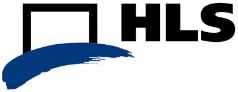 Hessische Landesstelle 
für Suchtfragen e.V. (HLS)Zimmerweg 1060325 Frankfurt/MainTel: 069-71 37 67 77Fax: 069-71 37 67 78E-Mail: hls@hls-online.orgAn:Hessische Landesstelle für Suchtfragen e.V. (HLS)Zimmerweg 1060325 Frankfurt/MainE-Mail: hls@hls-online.orgTelefax: 069-71 37 67 78Hiermit widerrufe(n) ich/wir (*) den von mir/uns (*) abgeschlossenen Vertrag über den Kauf der folgenden Waren (*)Bestellt am (*)/erhalten am (*)Name des/der Verbraucher(s)Anschrift des/der Verbraucher(s)Unterschrift des/der Verbraucher(s) (nur bei Mitteilung auf Papier)Datum(*) Unzutreffendes streichen